SAMAView – Creating a Public User AccountEnter https://mysama.ca/account/login in your browser address bar.Click on “Don’t have an account? Sign up now”, located below Sign Up.Click on Public User. Commercial users (Private appraisers, banks, businesses, and realtors) must sign up for an Organization account. Complete all Sign Up fields, click on I’m Not A Robot, then click the button “Sign up.”You will immediately receive a verification email from Portal Notification. Click “Please click here” to verify your email address.You will be taken to the Public User Log In page. Re-enter your email and password, and you are all set to use MySAMA.
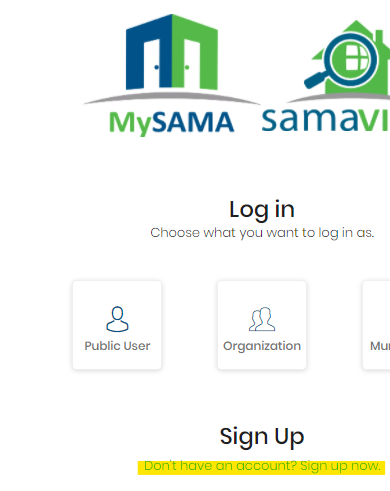 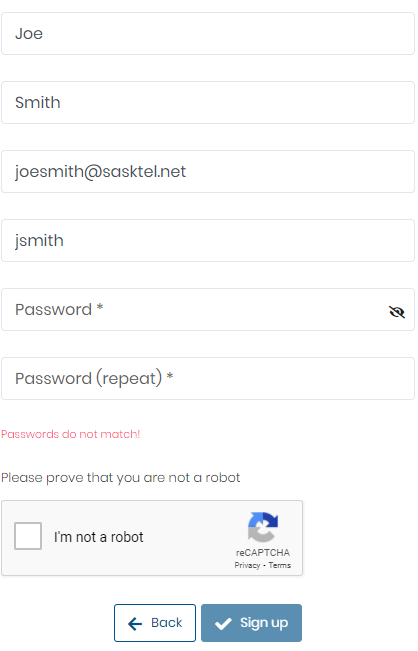 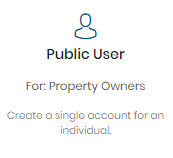 